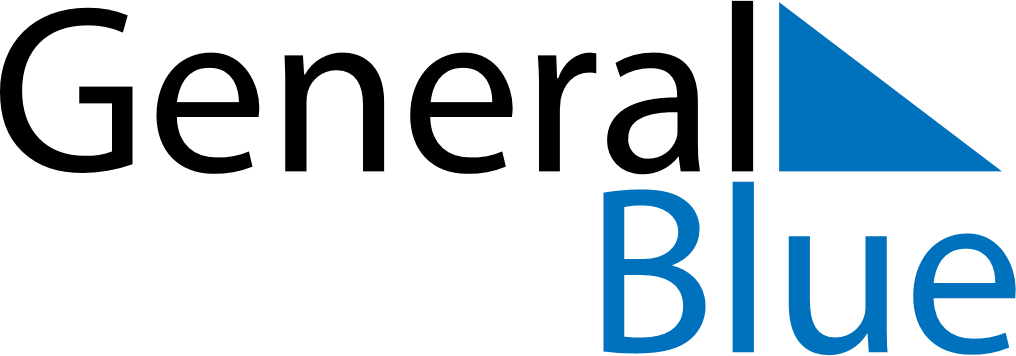 January 2020January 2020January 2020MonacoMonacoMondayTuesdayWednesdayThursdayFridaySaturdaySunday12345New Year’s Day678910111213141516171819202122232425262728293031Saint Devota’s Day